Analitzem la imatge

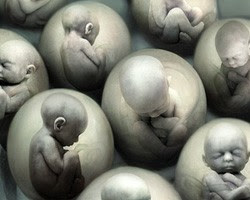 Text

"- Vull poder mirar el mar en pau –va dir-. No es pot ni mirar amb aquesta música bestial a l’orella.
- Però si és preciosa i jo no vull mirar.
- Doncs jo sí –insistí Bernard-. Em fa sentir com si... –vacil·là, com buscant paraules per a expressar-se-... com si jo fos més jo; no sé si m’entens. Més jo mateix, i no tant com una part d’una altra cosa. No tan sols com una cèl·lula del cos social. A tu no t’ho fa sentir, també, Lenina?
Però Lenina plorava.
- És horrible, és horrible –repetia-. Com pots parlar així? Com pots dir que no vols formar part del cos social? Al capdavall, tothom treball per a tothom. No podem passar-nos de ningú. Fins i tot els Epsilons ...
- Sí, ja ho sé, ja ho sé –digué Bernard, mofeta-. Fins i tot els Epsilons són útils. I jo també. I tant de bo que no ho fos !
Lenina s’escandalitzà davant aquella blasfèmia.
- Bernard! –protestà, dolguda- . Com pots dir-ho, això?
En un to molt diferent, Bernard repetí, meditabund:
- Com puc dir-ho? No, el veritable problema és aquest: com és que no puc dir-ho? O, millor encara, perquè ja ho sé, jo, perquè no puc: quin efecte deu fer poder dir-ho, ésser lliure i no viure esclavitzat pel condicionament?
- Però, Bernard, dius unes coses terribles.
- A tu no t’agradaria ésser lliure, Lenina?
- No sé què vols dir. Jo sóc lliure. Lliure de divertir-me com vull. Tothom és feliç, ara.
Bernard va riure.
- Sí. “Tothom és feliç, ara”. Comencen a dir-ho als infants quan tenen cinc anys. Però no t’agradaria tenir la llibertat d’ésser feliç d’una altra manera, Lenina? De la teva manera, per exemple, no com tothom."

ALDOUS HUXLEY. Brave New World (1932) “Un món feliç”



3 Qüestions

- És possible haver d'acomplir les normes i ser lliures a la vegada? 
- La llibertat és arbitrarietat? És fer allò que em dóna la gana? Es pot parlar d’una llibertat responsable? 
- És possible ser lliure internament i no externament? I a la inversa? Per exemple, és possible ser lliure estant empresonat? És possible no ser lliure en una societat lliure? 
- Si hi ha molta varietat de productes per triar i pots consumir-los, tens més llibertat? Per què?
- La persona que des que era un infant ha après a robar i la seva gent el valora més com més roba, creus que està incapacitada per actuar d’una altra manera? 
- Creure en els horòscops suposa que els éssers humans no som lliures? Per què creus que la gent creu en els horòscops? Si portes sempre un elefant petitó a un examen, per què el portes si no has estudiat? I si has estudiat? 
- Quan afirmes: “Vull viure la meva vida”, què significa: que vols viure la vida a la qual estàs predestinat o bé que vols viure la vida que tu tries? 
- El resultat d’unes eleccions respon a l’exercici de la llibertat dels ciutadans que voten?
- Explicar acudits ofensius és un exercici de llibertat?
- El món humà és pensable sense la llibertat? Com seria un món sense llibertat? 